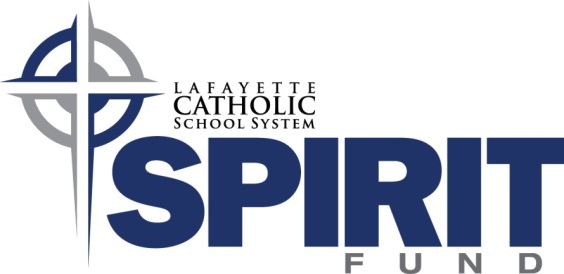 St. Mary-St. Boniface Parent Teacher Organization (PTO) Donation Drive 2016Please help Your PTO Reach its $15,000 goal by October 31, 2016. THANK YOU!Yes! _______	_____		_  	___ wants to support St. Mary-St. Boniface PTO programs.MY INFORMATIONFirst Name				Last Name							Home Address						City			State	Zip		Telephone #					E-Mail Address					MY TAX-DEDUCTIBLE CONTRIBUTION	$150		$250		$350		$450		$OtherGifts to the PTO Donation Drive will count towards your family’s total contributions to the Spirit Fund.PAYMENT OPTIONS      Check #_________to LAFAYETTE CATHOLIC SCHOOL SYSTEM (memo: MBPTO Donation)      Cash	     We will pray for the success of the PTO donation Drive.	      Automatic bank withdraw $_____ ($10 min.) on 10th day of each month (Nov/16-May/17).*Bank Routing #					Account #					Signature								Date				*Please include a voided check for automatic bank withdraw option.Matching Gifts: Many employers sponsor matching gift programs and will match (sometimes double or even triple) charitable contributions made by their employees. Please ask your employer if they have a matching gift program and then follow the set procedure. The impact of your gift may be doubled or possibly tripled!Thank you for your support!								Donation Drive Newsletter #3/FINALPlease return this form with your contribution to the school office tomorrow via the weekly folder, or mail it to:PTO, c/o St. Mary Cathedral School, 1200 South Street, Lafayette, IN 47901.Questions? Contact denise.buhrmester@gmail.com.